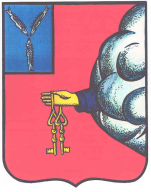 Совет депутатовПригородного муниципального образования Петровского муниципального района Саратовской областиРЕШЕНИЕот 27.01.2023 года № 69-190пос. Пригородный Петровского районаО внесении изменений в решениеСовета депутатов Пригородногомуниципального образования Петровскогомуниципального района Саратовской областиот 15 декабря 2022 года № 67-183 «О бюджете Пригородного муниципального образования Петровского муниципального районаСаратовской области на 2022 год и на плановый период 2023 и 2024 годов»На основании Устава Пригородного муниципального образования Петровского муниципального района Саратовской области Совет депутатов Пригородного муниципального образования Петровского муниципального района Саратовской областиРЕШИЛ:1.	Внести в решение Совета депутатов Пригородного муниципального образования Петровского муниципального района Саратовской области от  15 декабря 2022 года № 67-183 «О бюджете Пригородного муниципального образования Петровского муниципального района Саратовской области на 2023 год и на плановый период 2024 и 2025 годов» следующие изменения:1.1.	в пункте 1:в подпункте 1  цифры «17636,5» заменить цифрами «17635,1»;в подпункте 2  цифры «17636,5» заменить цифрами «18837,5»;дополнить подпунктом 3 следующего содержания:«3) дефицит в сумме 1202,4 тыс. рублей, или 13,4 процентов объема доходов бюджета Пригородного муниципального образования Петровского муниципального района Саратовской области без учета утвержденного объема безвозмездных поступлений.»;1.2. в подпункте 6  цифры «11215,5» заменить цифрами «11992,1»;1.3.	пункт 7 дополнить подпунктом 3 следующего содержания:«3) источники финансирования дефицита бюджета Пригородного муниципального образования Петровского муниципального района Саратовской области на 2023 год и на плановый период 2024 и 2025 годов согласно приложению 4 к настоящему решению»;1.4.	изложить в новой редакции следующие приложения к решению:приложение 1 «Безвозмездные поступления в бюджет Пригородного муниципального образования Петровского муниципального района Саратовской области на 2023 год и на плановый период 2024 и 2025 годов» в соответствии с приложением 1 к настоящему решению;приложение 2 «Ведомственная структура расходов бюджета Пригородного муниципального образования Петровского муниципального района Саратовской области на 2023 год и на плановый период 2024 и 2025 годов» в соответствии с приложением 2 к настоящему решению;приложение 3 «Распределение бюджетных ассигнований по разделам, подразделам, целевым статьям, группам и подгруппам видов расходов классификации расходов бюджета Пригородного муниципального образования Петровского муниципального района Саратовской области на 2023 год и на плановый период 2024 и 2025 годов» в соответствии с приложением 3 к настоящему решению;1.4.	добавить приложение 4 «Источники финансирования дефицита бюджета Пригородного муниципального образования Петровского муниципального района Саратовской области на 2023 год и на плановый период 2024 и 2025 годов» в соответствии с приложением 4 к настоящему решению.2.  Контроль за исполнением настоящего решения оставляю за собой.3. Настоящее решение вступает в силу со дня его принятия и подлежит обнародованию.Глава Пригородного муниципального образования                                                      Урядова Н.И.Безвозмездные поступления в бюджет Пригородного муниципального образования Петровского муниципального района Саратовской области на 2023 год и на плановый период 2024 и 2025 годов(тыс.рублей)Глава Пригородного муниципального образования                                                                                         Урядова Н.И.Ведомственная структура расходов бюджета Пригородного муниципального образованияПетровского муниципального района Саратовской области на 2023 год и на плановый период 2024 и 2025 годов(тыс.руб.)Глава Пригородного муниципального образования                                                                                                                                                   Урядова Н.И.Распределение бюджетных ассигнований по разделам, подразделам, целевым статьям, группам и подгруппам видов расходов классификации расходов бюджета Пригородного муниципального образования Петровского муниципального района Саратовской области на 2023 год и на плановый период 2024 и 2025 годов(тыс. рублей)Глава Пригородного муниципального образования                                                                                                                                                  Урядова Н.И.Источники финансирования дефицита бюджета Пригородного муниципального образования Петровского муниципального района Саратовской области на 2023 год и на плановый период 2024 и 2025 годов(тыс. рублей)Глава Пригородного муниципального образования                                                                                       Урядова Н.И.Приложение 1к решению Совета депутатов Пригородного муниципального образования Петровского муниципального района Саратовской области от 27.01.2023 года № 69-190 «О внесении изменений в решение Совета депутатов Пригородного муниципального образования Петровского муниципального района Саратовской области от                                 15 декабря 2022 года № 67-183 «О бюджете Пригородного муниципального образования Петровского муниципального района Саратовской области на 2023 год и на плановый период 2024 и 2025 годов»Приложение 1к решению Совета депутатов Пригородного муниципального образования Петровского муниципального района Саратовской области от 15 декабря 2022 года № 67-183 «О бюджете Пригородного муниципального образования Петровского муниципального района Саратовской области на 2023 год и на плановый период 2024 и 2025 годов»Код бюджетной классификацииНаименование доходовСуммаСуммаСуммаКод бюджетной классификацииНаименование доходов2023 год2024 год2025 год123452 00 00000 00 0000 000БЕЗВОЗМЕЗДНЫЕ ПОСТУПЛЕНИЯ8654,8468,6489,02 02 00000 00 0000 000Безвозмездные поступления от других бюджетов бюджетной системы Российской Федерации8654,8468,6489,02 02 10000 00 0000 150Дотации бюджетам бюджетной системы Российской Федерации158,7166,1175,92 02 16001 10 0000 150Дотации бюджетам сельских поселений на выравнивание бюджетной обеспеченности из бюджетов муниципальных районов158,7166,1175,92 02 16001 10 0001 150Дотации бюджетам сельских поселений на выравнивание бюджетной обеспеченности  за счет субвенций из областного бюджета158,7166,1175,92 02 20000 00 0000 150Субсидии бюджетам бюджетной системы Российской Федерации (межбюджетные субсидии8208,00,00,02 02 29999 10 0000 150Прочие субсидии бюджетам сельских поселений8208,00,00,02 02 29999 10 0118 150Субсидии бюджетам сельских поселений области на осуществление дорожной деятельности в отношении автомобильных дорог общего пользования местного значения в границах населенных пунктом сельских поселений за счет средств областного дорожного фонда8208,00,00,02 02 30000 00 0000 150Субвенции бюджетам бюджетной системы Российской Федерации288,1302,5313,12 02 35118 10 0000 150Субвенции бюджетам на осуществление первичного воинского учета органами местного самоуправления поселений, муниципальных и городских округов288,1302,5313,1ВСЕГО8654,8468,6489,0НаименованиеКодРаз-делПод-разделЦелевая статьяВид расходовСумма Сумма Сумма НаименованиеКодРаз-делПод-разделЦелевая статьяВид расходов2023 год2024 год2025 год123456789Администрация Пригородного муниципального образования Петровского муниципального района Саратовской области11918 837,59 580,69 605,4Общегосударственные вопросы119016 099,95 936,76 015,5Функционирование высшего должностного лица субъекта Российской Федерации и муниципального образования11901021 420,11 498,91 558,5Выполнение функций органами местного самоуправления119010281 0 00 000001 420,11 498,91 558,5Обеспечение деятельности высшего должностного лица119010281 3 00 000001 420,11 498,91 558,5Расходы на обеспечение деятельности главы муниципального образования119010281 3 00 030001 420,11 498,91 558,5Расходы на выплаты персоналу в целях обеспечения выполнения функций государственными (муниципальными) органами, казенными учреждениями, органами управления государственными внебюджетными фондами119010281 3 00 030001001 420,11 498,91 558,5Расходы на выплаты персоналу государственных (муниципальных) органов119010281 3 00 030001201 420,11 498,91 558,5Функционирование Правительства Российской Федерации, высших исполнительных органов государственной власти субъектов Российской Федерации, местных администраций11901043 882,14 009,04 011,5Выполнение функций органами местного самоуправления119010481 0 00 000003 882,14 009,04 011,5Обеспечение деятельности органов исполнительной власти119010481 2 00 000003 882,14 009,04 011,5Расходы на обеспечение функций центрального аппарата119010481 2 00 022003 881,14 008,04 010,5Расходы на выплаты персоналу в целях обеспечения выполнения функций государственными (муниципальными) органами, казенными учреждениями, органами управления государственными внебюджетными фондами119010481 2 00 022001003 165,53 292,43 610,5Расходы на выплаты персоналу государственных (муниципальных) органов119010481 2 00 022001203 165,53 292,43 610,5Закупка товаров, работ и услуг для обеспечения государственных (муниципальных) нужд119010481 2 00 02200200715,6715,6400,0Иные закупки товаров, работ и услуг для обеспечения государственных (муниципальных) нужд119010481 2 00 02200240715,6715,6400,0Уплата налога на имущество и транспортного налога органами местного самоуправления119010481 2 00 041001,01,01,0Иные бюджетные ассигнования119010481 2 00 041008001,01,01,0Уплата налогов, сборов и иных платежей119010481 2 00 041008501,01,01,0Обеспечение деятельности финансовых, налоговых и таможенных органов и органов финансового (финансово-бюджетного) надзора1190106169,5178,2185,1Предоставление межбюджетных трансфертов119010686 0 00 00000169,5178,2185,1Предоставление межбюджетных трансфертов бюджету муниципального района119010686 1 00 00000169,5178,2185,1Предоставление межбюджетных трансфертов бюджету муниципального района на осуществление части полномочий по решению вопросов местного значения в соответствии с заключенными соглашениями119010686 1 02 00000169,5178,2185,1Выполнение полномочий по осуществлению внешнего муниципального финансового контроля119010686 1 02 41100119,5126,2131,1Межбюджетные трансферты119010686 1 02 41100500119,5126,2131,1Иные межбюджетные трансферты119010686 1 02 41100540119,5126,2131,1Выполнение полномочий по формированию, исполнению и осуществлению контроля бюджета муниципального образования119010686 1 02 4120050,052,054,0Межбюджетные трансферты119010686 1 02 4120050050,052,054,0Иные межбюджетные трансферты119010686 1 02 4120054050,052,054,0Обеспечение проведения выборов и референдумов1190107368,30,00,0Обеспечение проведения выборов и референдумов119010788 0 00 00000368,30,00,0Проведение выборов в органы местного самоуправления119010788 0 00 13100368,30,00,0Иные бюджетные ассигнования119010788 0 00 13100800368,30,00,0Специальные расходы119010788 0 00 13100880368,30,00,0Другие общегосударственные вопросы1190113259,9250,6260,4Муниципальная программа "Развитие информационного партнерства органов местного самоуправления Пригородного муниципального образования со средствами массовой информации"119011370 0 00 0000022,00,00,0Основное мероприятие "Публикация правовых актов органов местного самоуправления Пригородного муниципального образования и иных материалов (объявления, конкурсы, аукционы и т.д.)"119011370 0 01 0000022,00,00,0Реализация основного мероприятия119011370 0 01 Н000022,00,00,0Закупка товаров, работ и услуг для обеспечения государственных (муниципальных) нужд119011370 0 01 Н000020022,00,00,0Иные закупки товаров, работ и услуг для обеспечения государственных (муниципальных) нужд119011370 0 01 Н000024022,00,00,0Предоставление межбюджетных трансфертов119011386 0 00 00000234,3246,9256,6Предоставление межбюджетных трансфертов бюджету муниципального района119011386 1 00 00000234,3246,9256,6Предоставление межбюджетных трансфертов бюджету муниципального района на осуществление части полномочий по решению вопросов местного значения в соответствии с заключенными соглашениями119011386 1 02 00000234,3246,9256,6Выполнение полномочий по ведению бухгалтерского учета финансово-хозяйственной деятельности администрации поселения и (или) казенных учреждений119011386 1 02 41300234,3246,9256,6Межбюджетные трансферты119011386 1 02 41300500234,3246,9256,6Иные межбюджетные трансферты119011386 1 02 41300540234,3246,9256,6Расходы по исполнению отдельных обязательств119011389 0 00 000003,63,73,8Прочие расходы по общегосударственным вопросам119011389 1 00 000003,63,73,8Уплата членских взносов на осуществление деятельности Ассоциации "Совет муниципальных образований Саратовской области"119011389 1 00 071003,63,73,8Иные бюджетные ассигнования119011389 1 00 071008003,63,73,8Уплата налогов, сборов и иных платежей119011389 1 00 071008503,63,73,8Национальная оборона11902288,1302,5313,1Мобилизационная и вневойсковая подготовка1190203288,1302,5313,1Расходы за счет межбюджетных трансфертов119020380 0 00 00000288,1302,5313,1Осуществление переданных государственных полномочий119020380 1 00 00000288,1302,5313,1Осуществление первичного воинского учета органами местного самоуправления поселений, муниципальных и городских округов119020380 1 00 51180288,1302,5313,1Расходы на выплаты персоналу в целях обеспечения выполнения функций государственными (муниципальными) органами, казенными учреждениями, органами управления государственными внебюджетными фондами119020380 1 00 51180100270,3271,3272,0Расходы на выплаты персоналу государственных (муниципальных) органов119020380 1 00 51180120270,3271,3272,0Закупка товаров, работ и услуг для обеспечения государственных (муниципальных) нужд119020380 1 00 5118020017,831,241,1Иные закупки товаров, работ и услуг для обеспечения государственных (муниципальных) нужд119020380 1 00 5118024017,831,241,1Национальная экономика1190411 992,13 090,73 162,1Дорожное хозяйство (дорожные фонды)119040911 992,13 090,73 162,1Муниципальная программа "Ремонт, содержание автомобильных дорог в границах Пригородного муниципального образования Петровского муниципального района Саратовской области"11904097В 0 00 0000011 992,13 090,73 162,1Основное мероприятие "Ремонт автомобильных дорог за счет средств дорожного фонда"11904097В 0 01 000008 208,00,00,0Осуществление дорожной деятельности в отношении автомобильных дорог общего пользования местного значения в границах населенных пунктов сельских поселений за счет средств областного дорожного фонда11904097В 0 01 D76108 208,00,00,0Закупка товаров, работ и услуг для обеспечения государственных (муниципальных) нужд11904097В 0 01 D76102008 208,00,00,0Иные закупки товаров, работ и услуг для обеспечения государственных (муниципальных) нужд11904097В 0 01 D76102408 208,00,00,0Основное мероприятие " Содержание автомобильных дорог за счет средств дорожного фонда"11904097В 0 02 000003 254,02 560,62 632,0Реализация основного мероприятия за счет средств дорожного фонда муниципального образования11904097В 0 02 С00003 254,02 560,62 632,0Закупка товаров, работ и услуг для обеспечения государственных (муниципальных) нужд11904097В 0 02 С00002003 254,02 560,62 632,0Иные закупки товаров, работ и услуг для обеспечения государственных (муниципальных) нужд11904097В 0 02 С00002403 254,02 560,62 632,0Основное мероприятие "Разработка локального сметного расчета, экспертиза сметной документации, анализ сметной документации и строительный контроль за выполняемыми работами за счет средств дорожного фонда"11904097В 0 03 00000237,5237,5237,5Реализация основного мероприятия за счет средств дорожного фонда муниципального образования11904097В 0 03 С0000237,5237,5237,5Закупка товаров, работ и услуг для обеспечения государственных (муниципальных) нужд11904097В 0 03 С0000200237,5237,5237,5Иные закупки товаров, работ и услуг для обеспечения государственных (муниципальных) нужд11904097В 0 03 С0000240237,5237,5237,5Основное мероприятие "Организация уличного освещения"11904097В 0 05 00000242,6242,6242,6Реализация основного мероприятия за счет средств дорожного фонда муниципального образования11904097В 0 05 С0000242,6242,6242,6Закупка товаров, работ и услуг для обеспечения государственных (муниципальных) нужд11904097В 0 05 С0000200242,6242,6242,6Иные закупки товаров, работ и услуг для обеспечения государственных (муниципальных) нужд11904097В 0 05 С0000240242,6242,6242,6Основное мероприятие "Оплата услуг по предоставлению мест на опорах ЛЭП для размещения светильников уличного освещения"11904097В 0 06 0000050,050,050,0Реализация основного мероприятия за счет средств дорожного фонда муниципального образования11904097В 0 06 С000050,050,050,0Закупка товаров, работ и услуг для обеспечения государственных (муниципальных) нужд11904097В 0 06 С000020050,050,050,0Иные закупки товаров, работ и услуг для обеспечения государственных (муниципальных) нужд11904097В 0 06 С000024050,050,050,0Жилищно-коммунальное хозяйство11905372,6215,979,9Коммунальное хозяйство1190502240,2100,00,0Муниципальная программа "Водоснабжение на территории Пригородного муниципального образования Петровского муниципального района Саратовской области"119050271 0 00 00000240,2100,00,0Основное мероприятие "Ремонт и содержание артезианских скважин, разводящей водопроводной сети на территории Пригородного муниципального образования"119050271 0 01 00000110,2100,00,0Реализация основного мероприятия119050271 0 01 Н0000110,2100,00,0Закупка товаров, работ и услуг для обеспечения государственных (муниципальных) нужд119050271 0 01 Н0000200110,2100,00,0Иные закупки товаров, работ и услуг для обеспечения государственных (муниципальных) нужд119050271 0 01 Н0000240110,2100,00,0Основное мероприятие "Текущий ремонт водопроводной сети на территории Пригородного муниципального образования"119050271 0 08 00000130,00,00,0Реализация основного мероприятия119050271 0 08 Н0000130,00,00,0Закупка товаров, работ и услуг для обеспечения государственных (муниципальных) нужд119050271 0 08 Н0000200130,00,00,0Иные закупки товаров, работ и услуг для обеспечения государственных (муниципальных) нужд119050271 0 08 Н0000240130,00,00,0Благоустройство1190503132,4115,979,9Расходы по исполнению отдельных обязательств119050389 0 00 00000132,4115,979,9Внепрограммные мероприятия119050389 3 00 00000132,4115,979,9Прочие мероприятия по благоустройству поселений119050389 3 00 08Б00132,4115,979,9Закупка товаров, работ и услуг для обеспечения государственных (муниципальных) нужд119050389 3 00 08Б00200132,4115,979,9Иные закупки товаров, работ и услуг для обеспечения государственных (муниципальных) нужд119050389 3 00 08Б00240132,4115,979,9Социальная политика1191084,834,834,8Пенсионное обеспечение119100134,834,834,8Расходы по исполнению отдельных обязательств119100189 0 00 0000034,834,834,8Внепрограммные мероприятия119100189 3 00 0000034,834,834,8Пенсия за выслугу лет лицам, замещавшим на постоянной основе муниципальные должности и должности муниципальной службы в органах местного самоуправления муниципального образования119100189 3 00 08P0024,024,024,0Социальное обеспечение и иные выплаты населению119100189 3 00 08P0030024,024,024,0Публичные нормативные социальные выплаты гражданам119100189 3 00 08P0031024,024,024,0Пенсия за выслугу лет лицам, замещавшим должности в органах государственной власти и управления муниципального образования119100189 3 00 08С0010,810,810,8Социальное обеспечение и иные выплаты населению119100189 3 00 08С0030010,810,810,8Публичные нормативные социальные выплаты гражданам119100189 3 00 08С0031010,810,810,8Социальное обеспечение населения119100350,00,00,0Расходы по исполнению отдельных обязательств119100389 0 00 0000050,00,00,0Внепрограммные мероприятия119100389 3 00 0000050,00,00,0Мероприятия в области социальной политики119100389 3 00 0850050,00,00,0Социальное обеспечение и иные выплаты населению119100389 3 00 0850030050,00,00,0Социальные выплаты гражданам, кроме публичных нормативных социальных выплат119100389 3 00 0850032050,00,00,0Всего18 837,59 580,69 605,4»НаименованиеРазделПод-разделЦелевая статьяВид расходовСуммаСуммаСуммаНаименованиеРазделПод-разделЦелевая статьяВид расходов2023 год2024 год2025 год12345678Общегосударственные вопросы016 099,95 936,76 015,5Функционирование высшего должностного лица субъекта Российской Федерации и муниципального образования01021 420,11 498,91 558,5Выполнение функций органами местного самоуправления010281 0 00 000001 420,11 498,91 558,5Обеспечение деятельности высшего должностного лица010281 3 00 000001 420,11 498,91 558,5Расходы на обеспечение деятельности главы муниципального образования010281 3 00 030001 420,11 498,91 558,5Расходы на выплаты персоналу в целях обеспечения выполнения функций государственными (муниципальными) органами, казенными учреждениями, органами управления государственными внебюджетными фондами010281 3 00 030001001 420,11 498,91 558,5Расходы на выплаты персоналу государственных (муниципальных) органов010281 3 00 030001201 420,11 498,91 558,5Функционирование Правительства Российской Федерации, высших исполнительных органов государственной власти субъектов Российской Федерации, местных администраций01043 882,14 009,04 011,5Выполнение функций органами местного самоуправления010481 0 00 000003 882,14 009,04 011,5Обеспечение деятельности органов исполнительной власти010481 2 00 000003 882,14 009,04 011,5Расходы на обеспечение функций центрального аппарата010481 2 00 022003 881,14 008,04 010,5Расходы на выплаты персоналу в целях обеспечения выполнения функций государственными (муниципальными) органами, казенными учреждениями, органами управления государственными внебюджетными фондами010481 2 00 022001003 165,53 292,43 610,5Расходы на выплаты персоналу государственных (муниципальных) органов010481 2 00 022001203 165,53 292,43 610,5Закупка товаров, работ и услуг для обеспечения государственных (муниципальных) нужд010481 2 00 02200200715,6715,6400,0Иные закупки товаров, работ и услуг для обеспечения государственных (муниципальных) нужд010481 2 00 02200240715,6715,6400,0Уплата налога на имущество и транспортного налога органами местного самоуправления010481 2 00 041001,01,01,0Иные бюджетные ассигнования010481 2 00 041008001,01,01,0Уплата налогов, сборов и иных платежей010481 2 00 041008501,01,01,0Обеспечение деятельности финансовых, налоговых и таможенных органов и органов финансового (финансово-бюджетного) надзора0106169,5178,2185,1Предоставление межбюджетных трансфертов010686 0 00 00000169,5178,2185,1Предоставление межбюджетных трансфертов бюджету муниципального района010686 1 00 00000169,5178,2185,1Предоставление межбюджетных трансфертов бюджету муниципального района на осуществление части полномочий по решению вопросов местного значения в соответствии с заключенными соглашениями010686 1 02 00000169,5178,2185,1Выполнение полномочий по осуществлению внешнего муниципального финансового контроля010686 1 02 41100119,5126,2131,1Межбюджетные трансферты010686 1 02 41100500119,5126,2131,1Иные межбюджетные трансферты010686 1 02 41100540119,5126,2131,1Выполнение полномочий по формированию, исполнению и осуществлению контроля бюджета муниципального образования010686 1 02 4120050,052,054,0Межбюджетные трансферты010686 1 02 4120050050,052,054,0Иные межбюджетные трансферты010686 1 02 4120054050,052,054,0Обеспечение проведения выборов и референдумов0107368,30,00,0Обеспечение проведения выборов и референдумов010788 0 00 00000368,30,00,0Проведение выборов в органы местного самоуправления010788 0 00 13100368,30,00,0Иные бюджетные ассигнования010788 0 00 13100800368,30,00,0Специальные расходы010788 0 00 13100880368,30,00,0Другие общегосударственные вопросы0113259,9250,6260,4Муниципальная программа "Развитие информационного партнерства органов местного самоуправления Пригородного муниципального образования со средствами массовой информации"011370 0 00 0000022,00,00,0Основное мероприятие "Публикация правовых актов органов местного самоуправления Пригородного муниципального образования и иных материалов (объявления, конкурсы, аукционы и т.д.)"011370 0 01 0000022,00,00,0Реализация основного мероприятия011370 0 01 Н000022,00,00,0Закупка товаров, работ и услуг для обеспечения государственных (муниципальных) нужд011370 0 01 Н000020022,00,00,0Иные закупки товаров, работ и услуг для обеспечения государственных (муниципальных) нужд011370 0 01 Н000024022,00,00,0Предоставление межбюджетных трансфертов011386 0 00 00000234,3246,9256,6Предоставление межбюджетных трансфертов бюджету муниципального района011386 1 00 00000234,3246,9256,6Предоставление межбюджетных трансфертов бюджету муниципального района на осуществление части полномочий по решению вопросов местного значения в соответствии с заключенными соглашениями011386 1 02 00000234,3246,9256,6Выполнение полномочий по ведению бухгалтерского учета финансово-хозяйственной деятельности администрации поселения и (или) казенных учреждений011386 1 02 41300234,3246,9256,6Межбюджетные трансферты011386 1 02 41300500234,3246,9256,6Иные межбюджетные трансферты011386 1 02 41300540234,3246,9256,6Расходы по исполнению отдельных обязательств011389 0 00 000003,63,73,8Прочие расходы по общегосударственным вопросам011389 1 00 000003,63,73,8Уплата членских взносов на осуществление деятельности Ассоциации "Совет муниципальных образований Саратовской области"011389 1 00 071003,63,73,8Иные бюджетные ассигнования011389 1 00 071008003,63,73,8Уплата налогов, сборов и иных платежей011389 1 00 071008503,63,73,8Национальная оборона02288,1302,5313,1Мобилизационная и вневойсковая подготовка0203288,1302,5313,1Расходы за счет межбюджетных трансфертов020380 0 00 00000288,1302,5313,1Осуществление переданных государственных полномочий020380 1 00 00000288,1302,5313,1Осуществление первичного воинского учета органами местного самоуправления поселений, муниципальных и городских округов020380 1 00 51180288,1302,5313,1Расходы на выплаты персоналу в целях обеспечения выполнения функций государственными (муниципальными) органами, казенными учреждениями, органами управления государственными внебюджетными фондами020380 1 00 51180100270,3271,3272,0Расходы на выплаты персоналу государственных (муниципальных) органов020380 1 00 51180120270,3271,3272,0Закупка товаров, работ и услуг для обеспечения государственных (муниципальных) нужд020380 1 00 5118020017,831,241,1Иные закупки товаров, работ и услуг для обеспечения государственных (муниципальных) нужд020380 1 00 5118024017,831,241,1Национальная экономика0411 992,13 090,73 162,1Дорожное хозяйство (дорожные фонды)040911 992,13 090,73 162,1Муниципальная программа "Ремонт, содержание автомобильных дорог в границах Пригородного муниципального образования Петровского муниципального района Саратовской области"04097В 0 00 0000011 992,13 090,73 162,1Основное мероприятие "Ремонт автомобильных дорог за счет средств дорожного фонда"04097В 0 01 000008 208,00,00,0Осуществление дорожной деятельности в отношении автомобильных дорог общего пользования местного значения в границах населенных пунктов сельских поселений за счет средств областного дорожного фонда04097В 0 01 D76108 208,00,00,0Закупка товаров, работ и услуг для обеспечения государственных (муниципальных) нужд04097В 0 01 D76102008 208,00,00,0Иные закупки товаров, работ и услуг для обеспечения государственных (муниципальных) нужд04097В 0 01 D76102408 208,00,00,0Основное мероприятие " Содержание автомобильных дорог за счет средств дорожного фонда"04097В 0 02 000003 254,02 560,62 632,0Реализация основного мероприятия за счет средств дорожного фонда муниципального образования04097В 0 02 С00003 254,02 560,62 632,0Закупка товаров, работ и услуг для обеспечения государственных (муниципальных) нужд04097В 0 02 С00002003 254,02 560,62 632,0Иные закупки товаров, работ и услуг для обеспечения государственных (муниципальных) нужд04097В 0 02 С00002403 254,02 560,62 632,0Основное мероприятие "Разработка локального сметного расчета, экспертиза сметной документации, анализ сметной документации и строительный контроль за выполняемыми работами за счет средств дорожного фонда"04097В 0 03 00000237,5237,5237,5Реализация основного мероприятия за счет средств дорожного фонда муниципального образования04097В 0 03 С0000237,5237,5237,5Закупка товаров, работ и услуг для обеспечения государственных (муниципальных) нужд04097В 0 03 С0000200237,5237,5237,5Иные закупки товаров, работ и услуг для обеспечения государственных (муниципальных) нужд04097В 0 03 С0000240237,5237,5237,5Основное мероприятие "Организация уличного освещения"04097В 0 05 00000242,6242,6242,6Реализация основного мероприятия за счет средств дорожного фонда муниципального образования04097В 0 05 С0000242,6242,6242,6Закупка товаров, работ и услуг для обеспечения государственных (муниципальных) нужд04097В 0 05 С0000200242,6242,6242,6Иные закупки товаров, работ и услуг для обеспечения государственных (муниципальных) нужд04097В 0 05 С0000240242,6242,6242,6Основное мероприятие "Оплата услуг по предоставлению мест на опорах ЛЭП для размещения светильников уличного освещения"04097В 0 06 0000050,050,050,0Реализация основного мероприятия за счет средств дорожного фонда муниципального образования04097В 0 06 С000050,050,050,0Закупка товаров, работ и услуг для обеспечения государственных (муниципальных) нужд04097В 0 06 С000020050,050,050,0Иные закупки товаров, работ и услуг для обеспечения государственных (муниципальных) нужд04097В 0 06 С000024050,050,050,0Жилищно-коммунальное хозяйство05372,6215,979,9Коммунальное хозяйство0502240,2100,00,0Муниципальная программа "Водоснабжение на территории Пригородного муниципального образования Петровского муниципального района Саратовской области"050271 0 00 00000240,2100,00,0Основное мероприятие "Ремонт и содержание артезианских скважин, разводящей водопроводной сети на территории Пригородного муниципального образования"050271 0 01 00000110,2100,00,0Реализация основного мероприятия050271 0 01 Н0000110,2100,00,0Закупка товаров, работ и услуг для обеспечения государственных (муниципальных) нужд050271 0 01 Н0000200110,2100,00,0Иные закупки товаров, работ и услуг для обеспечения государственных (муниципальных) нужд050271 0 01 Н0000240110,2100,00,0Основное мероприятие "Текущий ремонт водопроводной сети на территории Пригородного муниципального образования"050271 0 08 00000130,00,00,0Реализация основного мероприятия050271 0 08 Н0000130,00,00,0Закупка товаров, работ и услуг для обеспечения государственных (муниципальных) нужд050271 0 08 Н0000200130,00,00,0Иные закупки товаров, работ и услуг для обеспечения государственных (муниципальных) нужд050271 0 08 Н0000240130,00,00,0Благоустройство0503132,4115,979,9Расходы по исполнению отдельных обязательств050389 0 00 00000132,4115,979,9Внепрограммные мероприятия050389 3 00 00000132,4115,979,9Прочие мероприятия по благоустройству поселений050389 3 00 08Б00132,4115,979,9Закупка товаров, работ и услуг для обеспечения государственных (муниципальных) нужд050389 3 00 08Б00200132,4115,979,9Иные закупки товаров, работ и услуг для обеспечения государственных (муниципальных) нужд050389 3 00 08Б00240132,4115,979,9Социальная политика1084,834,834,8Пенсионное обеспечение100134,834,834,8Расходы по исполнению отдельных обязательств100189 0 00 0000034,834,834,8Внепрограммные мероприятия100189 3 00 0000034,834,834,8Пенсия за выслугу лет лицам, замещавшим на постоянной основе муниципальные должности и должности муниципальной службы в органах местного самоуправления муниципального образования100189 3 00 08P0024,024,024,0Социальное обеспечение и иные выплаты населению100189 3 00 08P0030024,024,024,0Публичные нормативные социальные выплаты гражданам100189 3 00 08P0031024,024,024,0Пенсия за выслугу лет лицам, замещавшим должности в органах государственной власти и управления муниципального образования100189 3 00 08С0010,810,810,8Социальное обеспечение и иные выплаты населению100189 3 00 08С0030010,810,810,8Публичные нормативные социальные выплаты гражданам100189 3 00 08С0031010,810,810,8Социальное обеспечение населения100350,00,00,0Расходы по исполнению отдельных обязательств100389 0 00 0000050,00,00,0Внепрограммные мероприятия100389 3 00 0000050,00,00,0Мероприятия в области социальной политики100389 3 00 0850050,00,00,0Социальное обеспечение и иные выплаты населению100389 3 00 0850030050,00,00,0Социальные выплаты гражданам, кроме публичных нормативных социальных выплат100389 3 00 0850032050,00,00,0Всего18 837,59 580,69 605,4Приложение 4к решению Совета депутатов Пригородного муниципального образования Петровского муниципального района Саратовской области  от 27.01.2023 года № 69-190 «О внесении изменений в решение Совета депутатов Пригородного муниципального образования Петровского муниципального района Саратовской области от 15 декабря 2022 года № 67-183 «О бюджете Пригородного муниципального образования Петровского муниципального района Саратовской области на 2023 год и на плановый период 2024 и 2025 годов»«Приложение 4к решению Совета депутатов Пригородного муниципального образования Петровского муниципального района Саратовской области от 15 декабря 2022 года № 67-183 «О бюджете Пригородного муниципального образования Петровского муниципального района Саратовской области на 2023 год и на плановый период 2024 и 2025 годов»Код бюджетной классификацииНаименование источника финансирования дефицита бюджетаСуммаСуммаСуммаКод бюджетной классификацииНаименование источника финансирования дефицита бюджета2023 год2024 год2025 год1234501 00 00 00 00 0000 000Источники внутреннего финансирования дефицитов бюджетов1202,40,00,001 05 00 00 00 0000 000Изменение остатков средств на счетах по учету средств бюджетов1202,40,00,001 05 00 00 00 0000 600Уменьшение остатков средств бюджетов1202,40,00,001 05 02 00 00 0000 600Уменьшение прочих остатков средств бюджетов1202,40,00,001 05 02 01 10 0000 610Уменьшение прочих остатков денежных средств бюджетов сельских поселений1202,40,00,0».